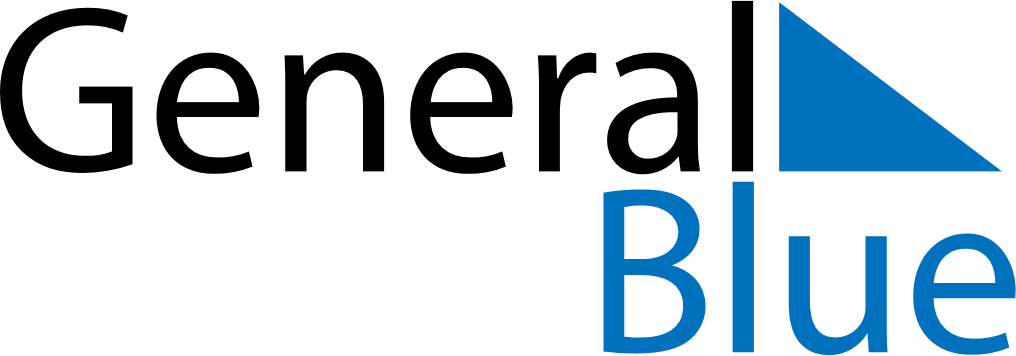 July 2024July 2024July 2024July 2024July 2024July 2024Larsmo, Ostrobothnia, FinlandLarsmo, Ostrobothnia, FinlandLarsmo, Ostrobothnia, FinlandLarsmo, Ostrobothnia, FinlandLarsmo, Ostrobothnia, FinlandLarsmo, Ostrobothnia, FinlandSunday Monday Tuesday Wednesday Thursday Friday Saturday 1 2 3 4 5 6 Sunrise: 3:16 AM Sunset: 11:49 PM Daylight: 20 hours and 33 minutes. Sunrise: 3:17 AM Sunset: 11:48 PM Daylight: 20 hours and 30 minutes. Sunrise: 3:19 AM Sunset: 11:46 PM Daylight: 20 hours and 26 minutes. Sunrise: 3:21 AM Sunset: 11:45 PM Daylight: 20 hours and 23 minutes. Sunrise: 3:23 AM Sunset: 11:43 PM Daylight: 20 hours and 19 minutes. Sunrise: 3:26 AM Sunset: 11:41 PM Daylight: 20 hours and 15 minutes. 7 8 9 10 11 12 13 Sunrise: 3:28 AM Sunset: 11:39 PM Daylight: 20 hours and 11 minutes. Sunrise: 3:30 AM Sunset: 11:37 PM Daylight: 20 hours and 6 minutes. Sunrise: 3:33 AM Sunset: 11:35 PM Daylight: 20 hours and 1 minute. Sunrise: 3:35 AM Sunset: 11:33 PM Daylight: 19 hours and 57 minutes. Sunrise: 3:38 AM Sunset: 11:30 PM Daylight: 19 hours and 52 minutes. Sunrise: 3:41 AM Sunset: 11:28 PM Daylight: 19 hours and 47 minutes. Sunrise: 3:43 AM Sunset: 11:25 PM Daylight: 19 hours and 42 minutes. 14 15 16 17 18 19 20 Sunrise: 3:46 AM Sunset: 11:23 PM Daylight: 19 hours and 36 minutes. Sunrise: 3:49 AM Sunset: 11:20 PM Daylight: 19 hours and 31 minutes. Sunrise: 3:52 AM Sunset: 11:18 PM Daylight: 19 hours and 25 minutes. Sunrise: 3:54 AM Sunset: 11:15 PM Daylight: 19 hours and 20 minutes. Sunrise: 3:57 AM Sunset: 11:12 PM Daylight: 19 hours and 14 minutes. Sunrise: 4:00 AM Sunset: 11:09 PM Daylight: 19 hours and 9 minutes. Sunrise: 4:03 AM Sunset: 11:07 PM Daylight: 19 hours and 3 minutes. 21 22 23 24 25 26 27 Sunrise: 4:06 AM Sunset: 11:04 PM Daylight: 18 hours and 57 minutes. Sunrise: 4:09 AM Sunset: 11:01 PM Daylight: 18 hours and 51 minutes. Sunrise: 4:12 AM Sunset: 10:58 PM Daylight: 18 hours and 45 minutes. Sunrise: 4:15 AM Sunset: 10:55 PM Daylight: 18 hours and 39 minutes. Sunrise: 4:18 AM Sunset: 10:52 PM Daylight: 18 hours and 33 minutes. Sunrise: 4:21 AM Sunset: 10:49 PM Daylight: 18 hours and 27 minutes. Sunrise: 4:25 AM Sunset: 10:46 PM Daylight: 18 hours and 21 minutes. 28 29 30 31 Sunrise: 4:28 AM Sunset: 10:42 PM Daylight: 18 hours and 14 minutes. Sunrise: 4:31 AM Sunset: 10:39 PM Daylight: 18 hours and 8 minutes. Sunrise: 4:34 AM Sunset: 10:36 PM Daylight: 18 hours and 2 minutes. Sunrise: 4:37 AM Sunset: 10:33 PM Daylight: 17 hours and 56 minutes. 